List of Funds Funds below in BOLD have special requirements explained to the right.*General Fund Supplemental General Fund * Adult Education* Adult Supplemental Education* Bilingual Education * At Risk (K-12) * At Risk (4-year-old) * Virtual Education* Capital Outlay* Driver TrainingDeclining Enrollment* Extraordinary School ProgramFederal FundsFood Service * Gifts and GrantsKPERS* Professional Development * Parent Education Program* Summer School* Special Education* Vocational Education Cost of Living * Special Liability Expense* School RetirementExtraordinary Growth Facility * Special Reserve Fund*Contingency Reserve * Textbook & Student Material  Revolving * Activity Fund * Bond and Interest #1* Bond and Interest #2* No Fund Warrant* Special Assessment* Temporary Note* Coop Special Education* Historical Museum* Public Library Board	* Public Library Board             Employees Benefits* Recreation Commission* Recreation Commission              Benefits and Special Liability_______________* No limitation on ending unencumbered cash balance.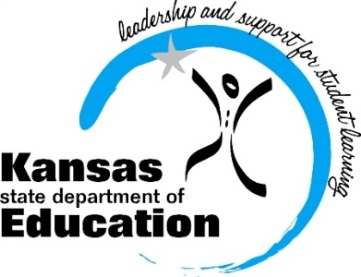 Funds with Special Requirements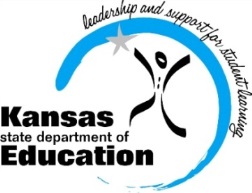   1. 	General FundThe district can spend NO MORE THAN the legal maximum general fund budget, plus reimbursements. 2015 House Sub for Senate Bill 7 authorizes school districts to have a cash balance June 30, 2016, and years thereafter.   2. 	Supplemental General Fund (LOB)Usually the ending unencumbered cash balance is fairly small, depending on tax collections.11. 	Declining EnrollmentIn general, the ending unencumbered cash balance will be minimal.  All monies budgeted and authorized will be sent to the state.13.	Federal Funds Cash balances shall be limited to the minimum amounts needed and shall be timed to be in accord only with the actual, immediate cash requirements in carrying out a program or project. The timing and amount of cash advances shall be as close as is administratively feasible to the actual cash outlay for direct program costs and the proportionate share of any allowable indirect cost.  In addition any interest earned on federal funds must be returned to the federal government.  Federal statutes require that districts only draw down the amount of funds needed to pay program costs for a particular period of time.14. 	Food ServiceNo greater than the three-month average unencumbered cash balance.  For example, the average expenditure per month is $10,000, therefore, the unencumbered balance could be $30,000.  If the balance exceeds the three-month average, the school must explain to KSDE how the excess is going to be used or reduced.22. 	Cost of LivingIn most cases, the ending unencumbered cash balance will be zero.  All monies budgeted and authorized will be sent to the state.25. 	Extraordinary Growth FacilityGenerally, the ending unencumbered cash balance will be minimal.  All monies budgeted and authorized will be sent to the state.27. 	Contingency ReserveThe 2013 legislature removed the cap on the ending unencumbered cash balance.bw:unencumbered_cash